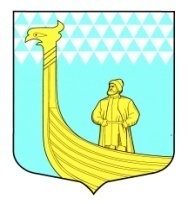 А Д М И Н И С Т Р А Ц И ЯМуниципального образованияВындиноостровское сельское поселениеВолховского муниципального районаЛенинградской области                                                ПОСТАНОВЛЕНИЕот  «    3  »    ноября  2017 года                                                        №   178 О проверке достоверности и полноты сведений, предоставляемых гражданами, претендующими на замещение должности муниципальной службы и муниципальными служащими, и соблюдения муниципальными служащими требований к служебному поведению в МО Вындиноостровское сельское поселениеВ соответствии с Федеральным законом от 25 декабря 2008 г. № 273-ФЗ «О противодействии коррупции»  п о с т а н о в л я ю:1. Утвердить прилагаемое Положение о проверке достоверности и полноты сведений, представляемых гражданами, претендующими на замещение должности муниципальной службы и муниципальными служащими, и соблюдения муниципальными служащими требований к служебному поведению в МО Вындиноостровское сельское поселение.2. Признать утратившими силу постановление администрации Волховского муниципального района Ленинградской области от 29 июля 2015 г. № 149 «о проверке достоверности и полноты сведений о доходах, об имуществе и обязательствах имущественного характера, предоставляемых гражданами, претендующими на замещение должностей муниципальной службы, и муниципальными служащими  МО Вындиноостровское сельское поселение» 3. Постановление подлежит официальному опубликованию в средствах массовой информации, газете «Волховские Огни» и размещению на официальном сайте МО Вындиноостровское сельское поселение.4. Контроль за исполнением настоящего  постановления оставляю за собой.Глава администрации                                                М.ТимофееваУтвержденоПостановлением администрации  МОВындиноостровское сельское поселениеот №_3__»  ноября 2017 года№178приложениеПОЛОЖЕНИЕо проверке достоверности и полноты сведений, предоставляемых гражданами, претендующими на замещение должности муниципальной службы и муниципальными служащими, и соблюдения муниципальными служащими требований к служебному поведению в МО Вындиноостровское сельское поселение 1. Настоящим Положением определяется порядок осуществления проверки: а) достоверности и полноты сведений о доходах, об имуществе и обязательствах имущественного характера, представленных гражданами, претендующими на замещение должностей муниципальной службы (далее - граждане), на отчетную дату; муниципальными служащими (далее – муниципальные служащие) за отчетный период и за два года, предшествующие отчетному периоду; б) достоверности и полноты сведений (в части, касающейся профилактики коррупционных правонарушений), представленных гражданами при поступлении на муниципальную службу в соответствии с нормативными правовыми актами Российской Федерации (далее - сведения, представляемые гражданами в соответствии с нормативными правовыми актами Российской Федерации); в) соблюдения муниципальными служащими в течение трех лет, предшествующих поступлению информации, явившейся основанием для осуществления проверки, предусмотренной настоящим подпунктом, ограничений и запретов, требований о предотвращении или урегулировании конфликта интересов, исполнения ими обязанностей, установленных Федеральным законом от 25 декабря 2008 г. N 273-ФЗ "О противодействии коррупции" и другими федеральными законами (далее - требования к служебному поведению). 2. Проверка, предусмотренная подпунктами "б" и "в" пункта 1 настоящего Положения, осуществляется соответственно в отношении граждан, претендующих на замещение любой должности муниципальной службы, и муниципальных служащих, замещающих любую должность муниципальной службы. 3. Проверка достоверности и полноты сведений о доходах, об имуществе и обязательствах имущественного характера, представляемых муниципальным служащим, замещающим должность муниципальной службы, не предусмотренную перечнем должностей, утвержденным Постановлением администрации МО Вындиноостровское сельское поселение Волховского муниципального района, и претендующим на замещение должности муниципальной службы, предусмотренной этим перечнем должностей, осуществляется в порядке, установленном настоящим Положением для проверки сведений, представляемых гражданами в соответствии с нормативными правовыми актами Российской Федерации. 4. Проверка, предусмотренная пунктом 1 настоящего Положения, осуществляется по решению представителя нанимателя либо должностного лица, которому такие полномочия предоставлены руководителем. Решение принимается отдельно в отношении каждого гражданина или муниципального служащего и оформляется в письменной форме. 5. Специалист администрации ответственный за кадры  администрации (далее – специалист) по решению представителя нанимателя, осуществляет проверку: а) достоверности и полноты сведений о доходах, об имуществе и обязательствах имущественного характера, представляемых гражданами, претендующими на замещение должностей муниципальной службы, назначение на которые и освобождение от которых осуществляются представителем нанимателя, а также сведений, представляемых указанными гражданами в соответствии с нормативными правовыми актами Российской Федерации; б) достоверности и полноты сведений о доходах, об имуществе и обязательствах имущественного характера, представляемых муниципальными служащими, замещающими должности муниципальной службы, указанные в подпункте "а" настоящего пункта; в) соблюдения муниципальными служащими, замещающими должности муниципальной службы, указанные в подпункте "а" настоящего пункта, требований к служебному поведению. 6. Основанием для осуществления проверки, предусмотренной пунктом 1 настоящего Положения, является достаточная информация, представленная в письменном виде в установленном порядке: а) правоохранительными органами, иными государственными органами, органами местного самоуправления и их должностными лицами; а)работниками подразделений кадровых служб органов местного самоуправления, либо должностными лицами кадровых служб, ответственными за работу по профилактике коррупционных и иных правонарушений; б) постоянно действующими руководящими органами политических партий и зарегистрированных в соответствии с законом иных общероссийских общественных объединений, не являющихся политическими партиями; в) Общественной палатой Российской Федерации; г) общероссийскими средствами массовой информации. 7. Информация анонимного характера не может служить основанием для проверки. 8. Проверка осуществляется в срок, не превышающий 60 дней со дня принятия решения о ее проведении. Срок проверки может быть продлен до 90 дней лицами, принявшими решение о ее проведении. 9. Кадровая служба органа местного самоуправления осуществляет проверку: а) самостоятельно; б) путем направления запроса в федеральные органы исполнительной власти, уполномоченные на осуществление оперативно-разыскной деятельности, в соответствии с частью третьей статьи 7 Федерального закона от 12 августа 1995 г. N 144-ФЗ "Об оперативно-розыскной деятельности" (далее - Федеральный закон "Об оперативно-розыскной деятельности"). 10. При осуществлении проверки, предусмотренной подпунктом "а" пункта 9 настоящего Положения, должностные лица кадровой службы вправе: а) проводить беседу с гражданином или муниципальным служащим; б) изучать представленные гражданином или муниципальным служащим сведения о доходах, об имуществе и обязательствах имущественного характера и дополнительные материалы; в) получать от гражданина или муниципального служащего пояснения по представленным им сведениям о доходах, об имуществе и обязательствах имущественного характера и материалам; г) направлять в установленном порядке запрос (кроме запросов, касающихся осуществления оперативно-разыскной деятельности или ее результатов) в органы прокуратуры Российской Федерации, иные федеральные государственные органы, государственные органы субъектов Российской Федерации, территориальные органы федеральных государственных органов, органы местного самоуправления, на предприятия, в учреждения, организации и общественные объединения (далее - государственные органы и организации) об имеющихся у них сведениях: о доходах, об имуществе и обязательствах имущественного характера гражданина или муниципального служащего, его супруги (супруга) и несовершеннолетних детей; о достоверности и полноте сведений, представленных гражданином в соответствии с нормативными правовыми актами Российской Федерации; о соблюдении муниципальным служащим требований к служебному поведению; д) наводить справки у физических лиц и получать от них информацию с их согласия; е) осуществлять анализ сведений, представленных гражданином или муниципальным служащим в соответствии с законодательством Российской Федерации о противодействии коррупции. 11. В запросе, предусмотренном подпунктом "г" пункта 10 настоящего Положения, указываются: а) фамилия, имя, отчество руководителя муниципального органа или организации, в которые направляется запрос; б) нормативный правовой акт, на основании которого направляется запрос; в) фамилия, имя, отчество, дата и место рождения, место регистрации, жительства и (или) пребывания, должность и место работы (службы), вид и реквизиты документа, удостоверяющего личность, гражданина или муниципального служащего, его супруги (супруга) и несовершеннолетних детей, сведения о доходах, об имуществе и обязательствах имущественного характера которых проверяются, гражданина, представившего сведения в соответствии с нормативными правовыми актами Российской Федерации, полнота и достоверность которых проверяются, либо муниципального служащего, в отношении которого имеются сведения о несоблюдении им требований к служебному поведению; г) содержание и объем сведений, подлежащих проверке; д) срок представления запрашиваемых сведений; е) фамилия, инициалы и номер телефона муниципального служащего, подготовившего запрос; ж) идентификационный номер налогоплательщика (в случае направления запроса в налоговые органы Российской Федерации); з) другие необходимые сведения. 12. В запросе о проведении оперативно-разыскных мероприятий, помимо сведений, перечисленных в 11 настоящего Положения, указываются сведения, послужившие основанием для проверки, государственные органы и организации, в которые направлялись (направлены) запросы, и вопросы, которые в них ставились, дается ссылка на соответствующие положения Федерального закона "Об оперативно-розыскной деятельности". 13. Запросы, кроме запросов в кредитные организации, налоговые органы Российской Федерации и органы, осуществляющие государственную регистрацию прав на недвижимое имущество и сделок с ним, направляются кадровой службой, либо уполномоченным им должностным лицом - в государственные органы и организации; 14. Руководитель соответствующей кадровой службы обеспечивает: а) уведомление в письменной форме муниципального служащего о начале в отношении его проверки и разъяснение ему содержания подпункта "б" настоящего пункта - в течение двух рабочих дней со дня получения соответствующего решения; б) проведение в случае обращения муниципального служащего беседы с ним, в ходе которой он должен быть проинформирован о том, какие сведения, представляемые им в соответствии с настоящим Положением, и соблюдение каких требований к служебному поведению подлежат проверке, в течение семи рабочих дней со дня обращения муниципального служащего, а при наличии уважительной причины - в срок, согласованный с муниципальным служащим. 15. По окончании проверки кадровая служба обязана ознакомить муниципального служащего с результатами проверки с соблюдением законодательства Российской Федерации о государственной тайне. 16. Муниципальный служащий вправе: а) давать пояснения в письменной форме: в ходе проверки; по вопросам, указанным в 14 настоящего Положения; по результатам проверки; б) представлять дополнительные материалы и давать по ним пояснения в письменной форме; в) обращаться в кадровую службу с подлежащим удовлетворению ходатайством о проведении с ним беседы по вопросам, указанным в подпункте "б" пункта 14 настоящего Положения. 17. Пояснения, указанные в пункте 16 настоящего Положения, приобщаются к материалам проверки. 18. На период проведения проверки муниципальный служащий может быть отстранен от замещаемой должности муниципальной службы на срок, не превышающий 60 дней со дня принятия решения о ее проведении. Указанный срок может быть продлен до 90 дней лицом, принявшим решение о проведении проверки. На период отстранения муниципального служащего от замещаемой должности муниципальной службы денежное содержание по замещаемой им должности сохраняется. 19. Руководитель кадровой службы представляет лицу, принявшему решение о проведении проверки, доклад о ее результатах. 20. По результатам проверки должностному лицу, уполномоченному назначать гражданина на должность муниципальной службы или назначившему муниципального служащего на должность муниципальной службы, в установленном порядке представляется доклад. При этом в докладе должно содержаться одно из следующих предложений: а) о назначении гражданина на должность муниципальной службы; б) об отказе гражданину в назначении на должность муниципальной службы; в) об отсутствии оснований для применения к муниципальному служащему мер юридической ответственности; г) о применении к муниципальному служащему мер ответственности; д) о представлении материалов проверки в соответствующую комиссию по соблюдению требований к служебному поведению муниципальных служащих и урегулированию конфликта интересов. 21. Сведения о результатах проверки с письменного согласия лица, принявшего решение о ее проведении, предоставляются кадровой службой с одновременным уведомлением об этом гражданина или муниципального служащего, в отношении которых проводилась проверка, правоохранительным и налоговым органам, постоянно действующим руководящим органам политических партий и зарегистрированных в соответствии с законом иных общероссийских общественных объединений, не являющихся политическими партиями, и Общественной палате Российской Федерации, предоставившим информацию, явившуюся основанием для проведения проверки, с соблюдением законодательства Российской Федерации о персональных данных и государственной тайне. 22. При установлении в ходе проверки обстоятельств, свидетельствующих о наличии признаков преступления или административного правонарушения, материалы об этом представляются в государственные органы в соответствии с их компетенцией. 23. Должностное лицо, уполномоченное назначать гражданина на должность муниципальной службы или назначившее муниципального служащего на должность муниципальной службы, рассмотрев доклад и соответствующее предложение, указанные в пункте 20 настоящего Положения, принимает одно из следующих решений: а) назначить гражданина на должность муниципальной службы; б) отказать гражданину в назначении на должность муниципальной службы; в) применить к муниципальному служащему меры ответственности; г) представить материалы проверки в соответствующую комиссию по соблюдению требований к служебному поведению муниципальных служащих и урегулированию конфликта интересов. 24. Материалы проверки хранятся в кадровой службе в течение трех лет со дня ее окончания, после чего передаются в архив.